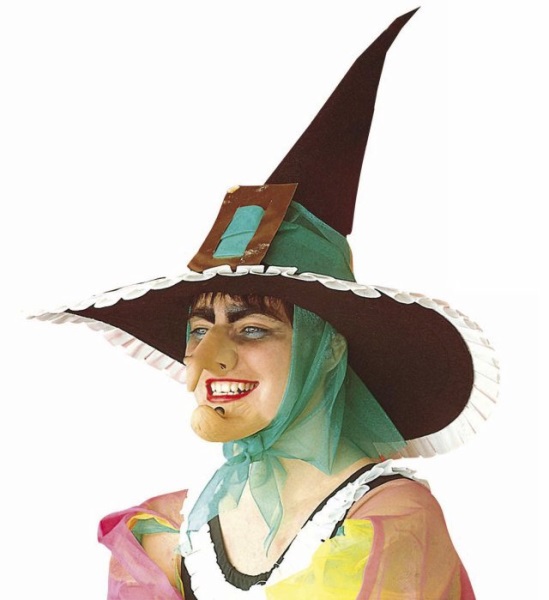 Milí, zlatí!My, hajanské čarodějnice,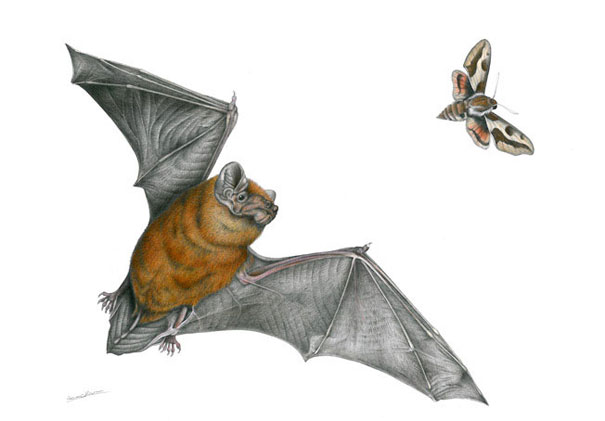 Vás srdečně zvemenaSraz 30. 4. v 19,00 hod. před hospodouLampionový průvodOpékání vuřtůPálení čarodějnicePosezení v hajanské hospodě